Poziv na uključenje u projekt “Učenjem do zaposlenja” UP.03.2.3.02.0014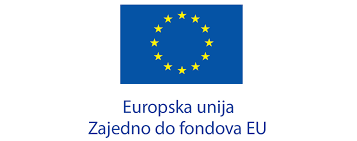 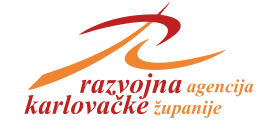 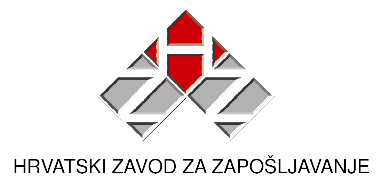 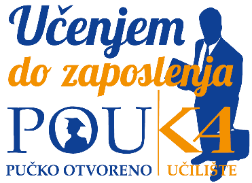 UPIŠI SE!u besplatne programe obrazovanja odraslih financirane iz Europskog socijalnog fondai stekni prvu/višu razinu kvalifikacije ili se prekvalificiraju zanimanja:Osposobljavanje za poslove pčelaraJednostavni poslovi u zanimanju konobarJednostavni poslovi u zanimanju kuharNjegovatelj/ica starijih i nemoćnih osobaZidarTesarPekarUkoliko ste :Odrasla osoba s nižim razinama kvalifikacije (jednogodišnje/dvogodišnje/trogodišnje srednjoškolsko obrazovanje)Odrasla osoba u dobi između 15 – 34 godine sa završenom osnovnom školomDugotrajno nezaposlena osoba starija od 34 godine- sa završenom osnovnom školom- sa završenim programom strukovnog osposobljavanja za jednostavne poslove- ili ste završili jednogodišnju, dvogodišnju, trogodišnju ili četverogodišnju školuNajkasnije do 28.03.2018. prijavite se putem:E-pošte na adresu: info@pouka.hrOsobno:u Pučkom otvorenom učilištu POUKABogoslava Šuleka 29, 47000 KarlovacPrvi kat – prijemni ured                                         iliSvaki radnim dan od 8:00 do 20:00 satiu Hrvatskom zavodu za zapošljavanje, Područni ured KarlovacDomobranska ul. 19, 47000, KarlovacPrijemni šalterSvaki radni dan od 8:00 do 15:00 satiViše informacija na: link na web projektaINFORMACIJE O PROJEKTUNaziv projekta: Učenjem do zaposlenja, UP.03.2.3.02.0014Nositelj projekta: Pučko otvoreno učilište POUKA, Bogoslava Šuleka 29, 47000 KarlovacProjekt će provesti nositelj projekta i sljedeći partneri:RAZVOJNA AGENCIJA KARLOVAČKE ŽUPANIJE - KARLA d.o.o.Hrvatski zavod za zapošljavanje, Područni ured KarlovacCilj projekta je: U projektu "UČENJEM DO ZAPOSLENJA" omogućiti će se stjecanje prve kvalifikacije i/ili stjecanje više razine kvalifikacije te prekvalifikacije kako bi se povećala razina znanja, vještina i kompetencija odraslih osoba i njihova konkurentnost na tržištu rada za ciljnu skupinu od 110 odraslih osoba s nižim razinama kvalifikacija uključujući i razinu 4.1 prema HKO-u (Hrvatski kvalifikacijski okvir), u dobi između 15-34 godine bez kvalifikacija (samo sa završenom osnovnom razinom obrazovanja) i dugotrajno nezaposlene osobe starije od 34 godine s razinom kvalifikacija koja odgovara razini 1 - 4.2 prema HKO-u.Ciljne skupine su: Odrasle osobe s nižim razinama kvalifikacije uključujući i razinu 4.1. prema Hrvatskom kvalifikacijskom okviruOdrasle osobe u dobi između 15 – 34 godine bez kvalifikacija (samo sa završenom osnovnom razinom obrazovanja)Dugotrajno nezaposlene osobe starije od 34 godine s razinom kvalifikacije koja odgovara razini 1 -4.2 prema Hrvatskom kvalifikacijskom okviruZa ciljne skupine organizirat će se 7 programa obrazovanja odraslih:osposobljavanje za poslove pčelarajednostavne poslove u zanimanju konobar i kuhar,njegovatelje/ice starijih i nemoćnih osobazanimanja zidar, tesar i pekar (srednja škola)Članovi ciljnih skupina će po završetku projekta steći prvu kvalifikaciju ili višu razinu kvalifikacije čime su povećali svoju zapošljivost na tržištu rada.Ciljne skupine koje će biti odabrane putem oglasa i javnih poziva u medijima, diseminacijom letaka i anketiranjem u područnom uredu HZZ-a Karlovac će na kraju projekta steći nove kompetencije i povećati svoju zapošljivost te imati mogućnost korištenja interaktivne web stranice POUKA-e savjetodavnog karaktera na kojoj će ciljna skupina po okončanju projekta i dalje moći obavljati konzultacije i tražiti pomoć, savjet i upute o mogućnostima educiranja i zapošljavanja.Trajanje projekta: 30 mjeseciDatum početka projekta: 25.01.2018.Datum završetka projekta: 24.07.2020.Ukupna vrijednost projekta: 1.371.010,00 kunaIznos koji sufinancira EU: 1.371.010,00 kunaKontakt osobe za više informacija:Voditelj projekta: upisatiRavnateljica: Ivana Latković, prof.Kontakt informacije:Tel: 047 / 642 - 938Fax: 047 / 642 - 937E – mail:  info@pouka.hrViše informacija o fondovima Europske unije na:www.strukturnifondovi.hr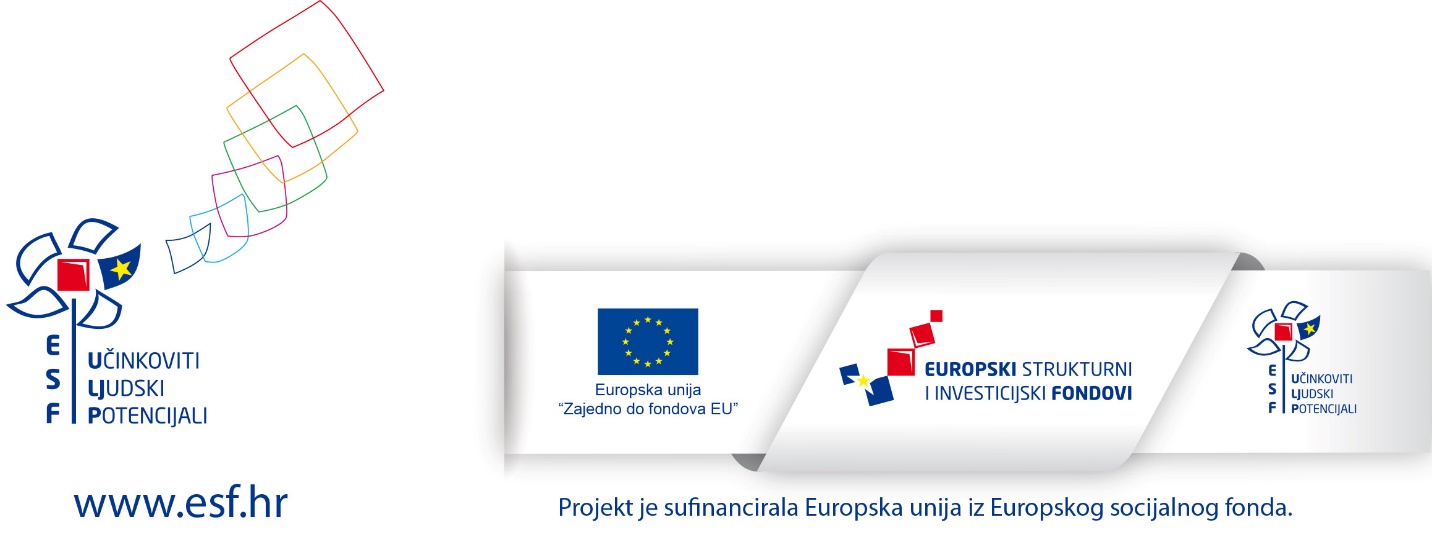 Sadržaj publikacije/emitiranog materijala isključiva je odgovornost Pučkog otvorenog učilišta Pouka.